社團法人新竹市殘障運動發展協會十一月份會務資訊    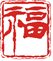 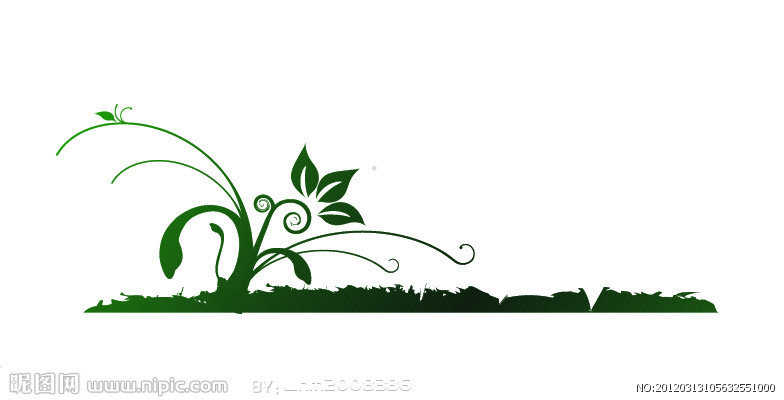 會務資訊：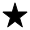 ◎2013年國際身心障礙者系列活動11/30(六)嘉年華會邀請大家一同參與本會於活動當日設有殘障運動體驗攤位及十鼓表演，歡迎會員共襄盛舉。活動主題：超越障礙  幸福啟程日期與地點：102年11月30日(六) 9：00-13：00【凡報名參加者提供餐盒、茶水】新竹市孔子廟前廣場報名方式：本會會員請於11月15日前將報名表以傳真、郵寄或電話方式報名。◆ 報名表：交    流    天    地        (歡迎會員給予批評指教)    以上若有任何問題請洽：03-5613382  Fax:03-5613323  0921379948            屈熠婷 Mail：lin.ab@msa.hinet.net    劃撥帳號：18922935  會館：新竹市西大路135巷16號姓名連絡電話行動電話餐盒葷□素□葷□素□【報名方式】 聯絡窗口：熠婷   03-5613382  0921379948  報名截止日：11/15             活動地點：新竹市孔子廟前廣場             【報名方式】 聯絡窗口：熠婷   03-5613382  0921379948  報名截止日：11/15             活動地點：新竹市孔子廟前廣場             【報名方式】 聯絡窗口：熠婷   03-5613382  0921379948  報名截止日：11/15             活動地點：新竹市孔子廟前廣場             【報名方式】 聯絡窗口：熠婷   03-5613382  0921379948  報名截止日：11/15             活動地點：新竹市孔子廟前廣場             項次主     題時    間地    點一身心障礙者才藝展演11月8日(五)清華大學大禮堂二弱勢家庭電影欣賞接待日11月23日(六)新竹市影博館三嘉年華會暨身心障礙福利服務宣導及表揚頒獎典禮11月30日(六)新竹市孔子廟前廣場四校園身障關懷美術比賽優選作品暨身心障礙者手工藝作品聯展12月11日~15日新竹市文化局演藝廳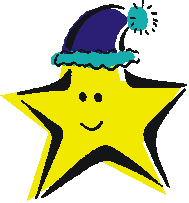 